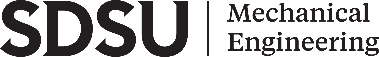 Mechanical Engineering Grader Application FormFall 2023*Please email form to lburrus@sdsu.edu*Name:______________________________________________ RedID:____________________________ (ME Office will use this information to review your academic performance, and may share that with the course Instructor) SDSU Email Address:____________________________________  Cell Phone #: _____________________________ Degree Objective:If you are a graduate student, do you have off campus employment?        Yes        NoIf yes, how many hours per week? ___________SDSU GPA:________________ GPA at prior institution (for incoming MS students): _______________               # of units taken at SDSU: __________________ Semester you joined ME program: _________________Expected semester of graduation:_______________________Courses interested in grading (list in order of preference):Special Skills (e.g. software, machining, Labview, Matlab, SolidWorks):Prior experience with grading/teaching (for returning graders, your prior performance will be taken into consideration in making decisions on assigning you as a grader):BSMEMSMEMSBioESemesterProfessorCourse(s)Ex: Spring 2018Dr. Jack DoeME 200